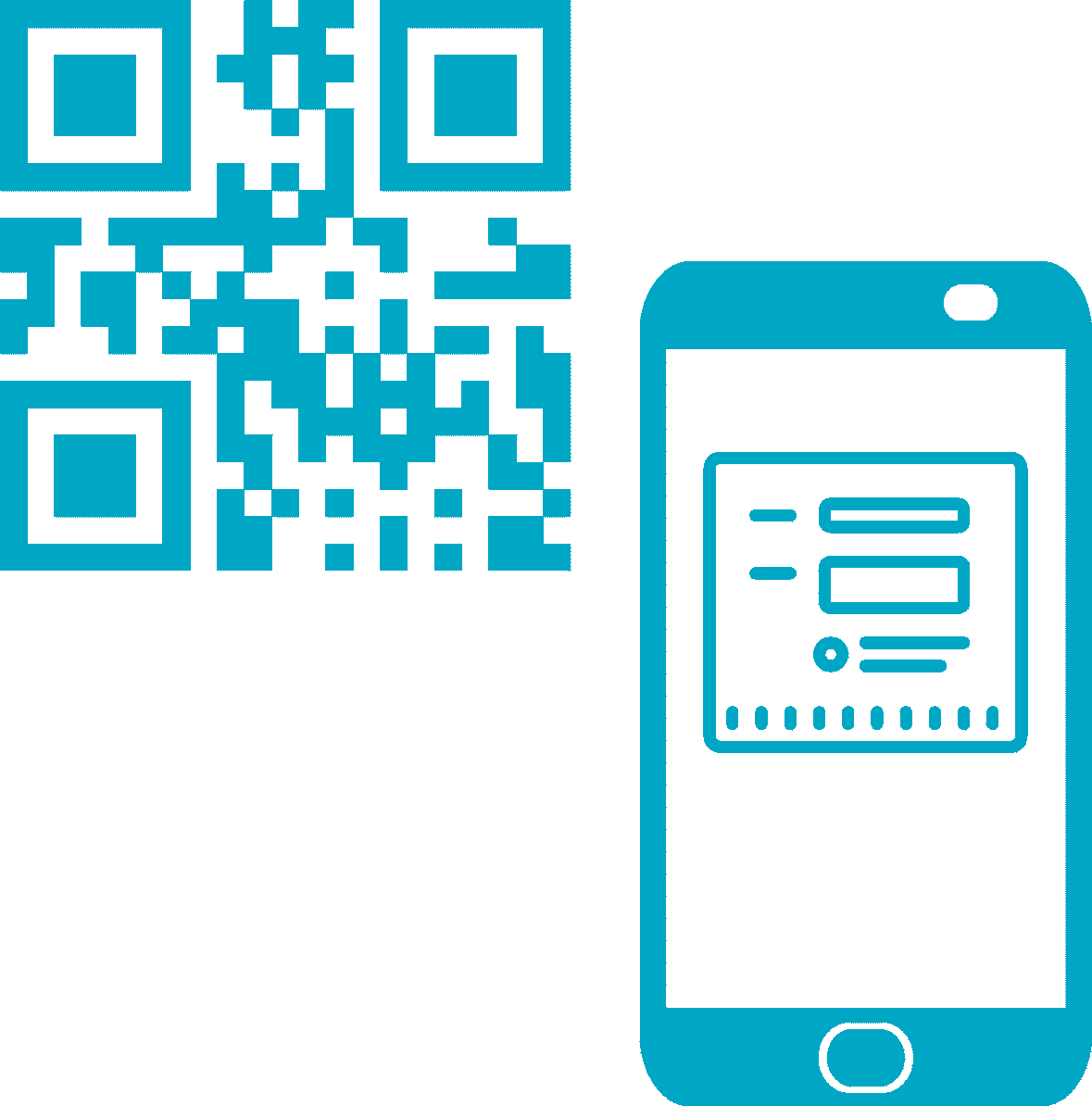 Digitale Gästeregistrierung 
QR CODE SCANNEN 
& REGISTRIERENLiebe Gäste,aufgrund gesetzlicher Bestimmungen sind wir verpflichtet, Ihre Kontaktdaten sowie den Zeitpunkt ihres Kommens und Gehens zu erfassen. 

☑ QR Code einscannen
___________________________________☑ Formular ausfüllen &  einchecken___________________________________☑ Vor dem Verlassen des Restaurants bitte auscheckenIhre Daten werden nach den gesetzlichen Bestimmungen 4 Wochen aufgehoben und danach automatisch gelöscht.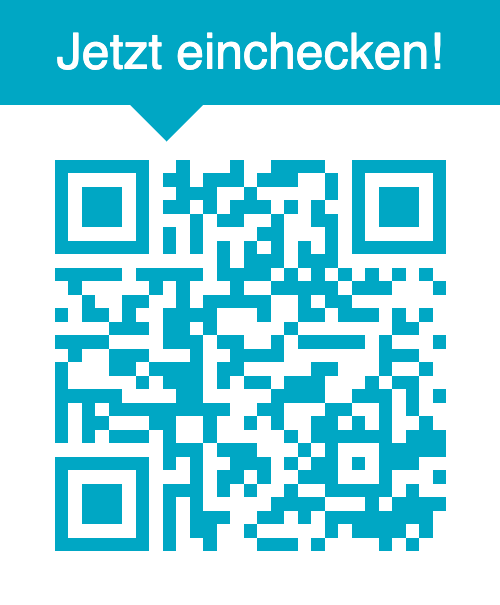 